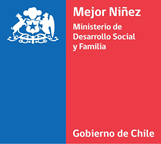 DECLARACIÓN JURADA FIRMADA ANTE NOTARIO PÚBLICO DEL REPRESENTANTE LEGAL DE LA INSTITUCIÓN PÚBLICA, QUE DECLARA QUE DA CUENTA DEL CUMPLIMIENTO DEL ESTÁNDAR DE INSTRUMENTOS PROPIOS DE SUPERVISIÓN Y ASESORÍAYo ___________________________________, cédula nacional de identidad Nº _______________________________________, en mi calidad de representante legal de la institución denominada ___________________________, Rol Único Tributario: _______________ declaro que:La institución a la que represento contará con, al menos, un instrumento propio de supervisión y asesoría que facilite la identificación de debilidades o falencias de su gestión, que será aplicado anualmente, sirviendo de base para la construcción de planes de mejora continua sobre procesos administrativos, técnicos, financieros y funciones encomendadas a los integrantes del equipo ejecutor.Esta declaración se efectúa para ser presentada ante el Servicio Nacional de Protección Especializada a la Niñez y Adolescencia.Firma:__________________________Fecha:__________________________*Debe ser firmada ante notario público. 